Правовойуголок для школьника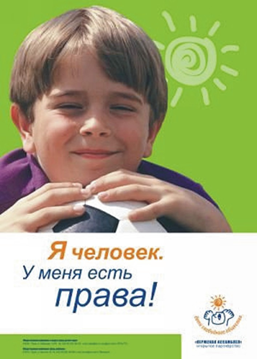 КАЛЕНДАРЬ ПРАВОВЫХ ДАТXXI век – Век ребенка1 июня – Международный день защиты    детей20 ноября – Всемирный день прав             ребенка10 декабря – Международный День    защиты прав человека12 декабря – День Конституции Российской Федерации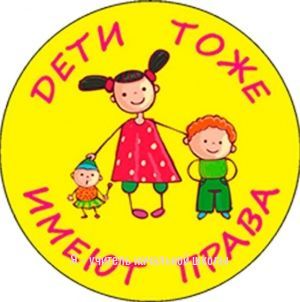 «Конвенция о правах ребёнка»Конвенция –международное соглашение, как правило, по какому-то специальному вопросу, имеющее обязательную силу для тех государств, которые к нему присоединились.В 1989 году 20 ноября Организация Объединенных Наций приняла особый документ под названием“Конвенция о правах ребенка”.Сокращённый перечень прав ребёнка.Статья 1.Ребенком является каждое человеческое существо до достижения 18-летнего возраста.
Статья 2.У всех детей равные права независимо от национальности, пола, религиозных и политических убеждений.
Статья 6. Право на жизнь, выживание и свободное развитие.
Статья 8.Право на сохранение своей индивидуальности.
Статья 9.Право на общение с обоими родителями.
Статья 11. Право для принятия мер для борьбы с незаконным перемещением и невозвращением детей из-за границы.
Статьи 12 и 13. Право свободно выражать свои взгляды и мнения.
Статья 14. Право исповедовать любую религию.
Статья 15. Право на свободу ассоциации и мирных собраний.
Статья 16.Право на защиту от посягательства на личную жизнь, тайну переписки, честь и репутацию.
Статья 17.Право на доступ к информации.
Статья 19.Право на защиту от всех форм насилия.
Статья 23.Каждый, даже неполноценный ребенок должен вести полноценную и достойную жизнь в условиях, которые обеспечивают его достоинство.  
Статья 27.Право на достойный уровень жизни.
Статья 28. Право на образование.
Статья 31.Право на отдых и досуг.
Статья 32.Право на защиту экономической эксплуатации и выполнение опасной для жизни работы.
Статья 37.Право на защиту от жестокого обращения.
Статья 38. Дети, не достигшие 15-летнего возраста, не должныучаствовать в военных действиях.
Статья 40.Право на гуманное обращение с детьми при нарушении ими закона.«Право на каждый день»Информационно-правовая памятка для подростковПрава несовершеннолетнихОтветственность несовершеннолетнихПравовой статус несовершннолетнего:права, обязанности и ответственность от рождения до достижения совершеннолетия.Правовой статус- это ваше положение в мире права. Как в геометрии положение определяется тремя координатами, так и в праве Ваше положение определяют права,обязанности и ответственность. По мере взросления вы получаете новые возможности, набираетесь опыта, а значит, приобретаете новые права, обязанности, ответственность- меняется ваш статус. Ниже приведены некоторые права, обязанности, ответственность в зависимости от возраста.                                                С рождения ребёнок имеетПрава: - на имя;-жить и воспитываться в семье, насколько это возможно;-знать родителей и жить с ними (если это не противоречит интересам ребёнка);-на заботу и воспитание родителями (или лицами, их заменяющими);-на всестороннее развитие и уважение человеческого достоинства;-выражать своё мнение при решении в семье любого вопроса, затрагивающего его интересы;-на защиту своих прав и законных интересов родителями (лицами, их заменяющими), органами опеки и попечительства, прокурором и судом;-на гражданство;-иметь на праве собственности имущество (полученное в дар или в наследство, а и также приобретённое на средства ребёнка);- на самостоятельное обращение в органы опеки и попечительства за защитой своих прав.Обязанности:-слушаться родителей и лиц, их заменяющих, принимать их заботу и воспитание, за исключением случаев пренебрежительного, жестокого, грубого, унижающего человеческое достоинство обращение, оскорбление или эксплуатации;-соблюдать правила поведения, установленные в воспитательных и образовательных учреждениях, дома и общественных местах.Ответственность:- перед родителями и лицами, их заменяющими, воспитателями и преподавателями;-перед своей совестью.С 6 лет добавляются:Права:-совершать мелкие бытовые сделки;- совершать сделки, направленные на безвозмездное получение выгоды, не требующие нотариального заверения или государственной регистрации, совершать сделки по распоряжению средствами, предоставленными родителями или другими людьми, с согласия родителей для определённой цели или свободного распоряжения.Обязанности:-получить основное общее образование (9 классов);-соблюдать правила внутреннего распорядка учебного заведения, учебной дисциплины.Ответственность:-перед преподавателями, администрацией учебного заведения; -за совершение общественно опасных действий, бродяжничество, пьянство.С 8 лет добавляются:Права:-на участие в детском общественном объединении.Обязанности:-соблюдать Устав, правила детского общественного объединения. Ответственность:-перед детским общественным объединением и его участниками.С 10 лет добавляются:Права: -на учёт своего мнения при решении в семье любого вопроса;-быть заслушанным в ходе любого судебного разбирательства;-давать согласие на изменение своего имени и фамилии, на восстановлении родителя в родительских правах, на усыновление или передачу в приёмную семью.С 11 лет добавляются:Ответственность:-помещение в специальное учебное заведение воспитательное учреждение для детей и подростков (спецшкола) в случае совершения общественно опасных деяний или злостного и систематического нарушения правил общественного поведения.С 14 лет добавляются:Права: -получить паспорт гражданина РФ;-самостоятельно обращаться в суд для защиты своих прав;-требовать отмены усыновления;-давать согласие на изменение своего гражданства;-требовать установления отцовства в отношении своего ребёнка в судебном порядке;-работать в свободное от учёбы время с согласия одного из родителей, не более 4 часов в день;-заключать любые сделки с согласия родителей, лиц, их заменяющих;-самостоятельно распоряжаться своим заработком, стипендией;-самостоятельно осуществлять права автора произведения, науки, литературы или искусства, изобретения или другого результата своей деятельности;-вносить вклады в банки и распоряжаться ими;-управлять велосипедом при движении по дорогам, учиться вождению мотоцикла;-участвовать в молодёжном общественном объединении.Обязанности:-выполнять трудовые обязанности в соответствии с условиями контракта, правилами трудового распорядка и трудовым законодательством;-соблюдать Устав молодёжного общественного объединения.Ответственность:-исключение из школы за совершение правонарушений, в том числе грубые и неоднократные нарушения Устава школы;- самостоятельная имущественная ответственность по заключённым сделкам;-возмещение причиненного вреда;-ответственность за нарушение трудовой дисциплины;-уголовная ответственность за отдельные виды преступлений (убийство, умышленное причинение тяжкого и средней тяжести вреда здоровью, изнасилование, кража, грабёж, разбой, вымогательство, неправомерное завладение транспортным средством, заведомо ложное сообщение об акте терроризма, вандализм, приведение в негодность транспортных средств или путей сообщения и другие)С 15 лет добавляются:Права: -работать, с согласия профсоюза, не более 24 часов в неделю на льготных условиях, предусмотренных трудовым законодательством.С 16 лет добавляются:Права: -вступать в брак при наличии уважительных причин с разрешения органа самоуправления (в некоторых субъектах федерации законом может быть установлен порядок и условия вступления в брав с учётом особых обстоятельств до 16 лет);-работать не более 36 часов в неделю на льготных условиях, предусмотренных трудовым законодательством; быть членом кооператива;-управлять мопедом при движении по дорогам, учиться вождению автомобиля;-быть признанным полностью дееспособным (получать все права 18-ти летнего)по решению органа опеки и попечительства (с согласия родителей) или суда (в случае работы по трудовому договору или занятия предпринимательской деятельностью с согласия родителей).Ответственность:-ответственность за административные правонарушения в порядке, установленном законодательством;-ответственность за совершение всех видов преступлений;С 17 лет добавляются:Обязанность:-встать на воинский учёт (пройти комиссию в военкомате и получить приписное свидетельство).С  18 лет человек становится совершеннолетним, т.е может иметь и приобретать своими действиями все права и обязанности, а также нести за свои действия полную ответственность. От рождения до 14 летПраво на гражданство, на имя, отчество и фамилию, имеет право жить и воспитываться в семье, знать своих родителей, получать от них защиту своих прав. Право на образование, отдых, медицинскую помощь. Ребенок может самостоятельно заключать мелкие бытовые сделки (делать покупки, принимать подарки). Может вступать в детские общественные организации.14 летМожет выбирать себе место жительства (с согласия родителей). Вправе самостоятельно распоряжаться своим заработком, стипендией. Может осуществлять авторские права на результат своей интеллектуальной деятельности. Вправе вносить вклады в кредитные учреждения. Имеет право на получение паспорта. Допускается поступление на работу (на легкий труд не более 4 часов) с согласия одного из родителей и в свободное от учёбы время. Может вступать в молодежные общественные объединения. Может обучаться вождению мотоцикла.15 летПодросток имеет право поступить на работу с согласия  профсоюза предприятия (сокращенная рабочая неделя-24 часа, др., трудовые льготы)16 летИмеет право на вступление в брак с разрешения органов местного самоуправления при наличии уважительных причин. Может быть членом кооператива, акционерного общества. Имеет право управлять мопедом, обучаться вождению автомобиля на дорогах в присутствии инструктора. Имеет право самостоятельно заключать трудовой договор (льготы – сокращенная рабочая неделя – 36 часов).17 летЮноша подлежит  первоначальной постановке на воинский учет (выдается приписное свидетельство).18 летМолодой человек становится полностью  совершеннолетним  и может своими действиями приобретать любые права и налагать на себя любые обязанности.административнаяУголовнаяОтветственность за вред, причиненный подростком в возрасте от 14 до 16 лет, несут родители. Сумма ущерба полностью или частично может быть взыскана с родителей.Уголовная ответственность наступает с 14 лет– за убийства, причинение тяжкого или среднего вреда здоровью человека, похищение человека, изнасилование или насильственные сексуальные действия, все виды хищений, угон автомашины, терроризм, захват заложника, заведомо ложное сообщение о терроризме, вандализм, хищение или вымогательство оружия, наркотических или психотропных средств, повреждение транспортных средств или путей сообщения, умышленное уничтожение  или повреждение имущества при отягчающих обстоятельствах.     С 16 лет несовершеннолетний несет ответственность за совершение административных правонарушений.Самые распространенные виды административных правонарушений среди молодежи: мелкое хулиганство, мелкое хищение, нарушение правил пользования жилыми помещениями, лифтами, подъездами, их порча, выбрасывание мусора из окон вагонов поезда и курение в поезде, жестокое обращение с животными, распитие спиртных напитков в общественных местах, злостное неповиновение сотруднику милиции.Наиболее распространеннымивидами административных наказаний в отношении молодежи являются: предупреждение, административный штраф. Если несовершеннолетний правонарушитель не имеет самостоятельного заработка, штраф взыскивают с его родителей. Административный арест не может применяться к лицам, не достигшим 18 лет. Срок административного задержания для несовершеннолетних не более 3 часов.     С 16 лет несовершеннолетний несет ответственность за любые уголовные преступления.